NHS England and NHS Improvement - Cumbria and NE Appraiser QA Review Process – revised from October 2022 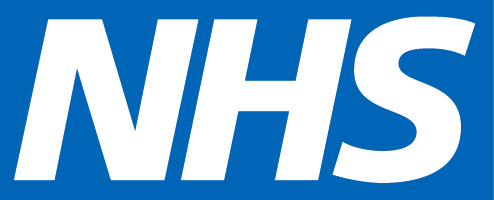 There have been some changes to the QA process from October 2022:The QA form, used by appraisers and tutors to complete the QA process, has been updated [see Appendix A]A new QA assessment tool, to replace EXCELLENCE and SUPPORTS which we have used in recent years, has been discussed and agreed by the NHSE appraisal teams in the NE and Yorkshire. The new tool mirrors the Domains of Good Medical Practice and follows the logical order of the appraisal summary [see Appendix B]Most appraisers [with the exception of those who were trained early in 2021] have been allocated to a new GP tutor from September 2022. Your new GP tutor will be in contact with you to introduce themselves in the next few weeks.Stages of QA process The QA review should ideally take place three months before the appraiser’s birthday month Appendix A Revised QA Form -October 2022 Revised QA Form -October 2022Appendix B -Revised QA Assessment ToolRevised QA assessment tool for NHSE & I NE and North Cumbria-October 2022Revised QA assessment tool for NHSE & I NE and North Cumbria-September 2022StageProcess1Tutor downloads appraisee feedback and the RMS appraiser performance data form sends these to the appraiser2Appraiser completes Section A of the QA form and sends this to the GP tutor3Tutor starts review of three randomly selected appraisal summaries using the revised QA tool [4Tutor completes Section B of the QA form, which is sent back to the appraiser for approval/comments5At least every other year, the tutor offers the appraiser a virtual or face to face meeting to discuss the appraiser’s work -this will be documented on the QA form6The QA Form is uploaded to RMS, after any amendments by the appraiser have been agreedSection A Appraiser’s nameGP Tutor name and number of reviews you have done with this tutorDate of reviewFace to face or electronic-confirm you have been offered a face to face [can be remote] in the last two yearsConfirm that there is no conflict of interest with your GP tutorGeneral Number of appraisals in the last year: Was this too few, too many, about rightNumber of appraisals you would like to do next year:  Headlines As an appraiser, what do you consider went well in your role as an appraiser in the last year? What challenges and difficulties have you come across as an appraiser? Have any concerns been raised about your work as an appraiser in the last year?How well does your appraisal work fit in with your other professional duties? How has this year been for you as an appraiser in terms of your health and well-beingPlease outline if there are any areas of appraisal practice where you feel more guidance or training might be beneficialCPD for your appraisal work -have you attended any:What events or other activities have you engaged in? Any comments on these activities or core learning that has changed your practice as an appraiser?Review of progress in  your appraisal work Did you have any development aims in your role as an appraiser from last year ?-have you achieved these?Comments on your appraisee feedback and your RMS performance form Proposed PDP aims in appraiser role over the next year12Section B Comments/summary by GP Tutor following the reviewWas this review electronic or face to face [can be remote] An offer of face to face should be  made at least every two years and the GP’s response recorded on this formSummary of findings from review of three appraisal summariesOverall summary strengths and any-development areasAny additional points from discussion or email commentary?Agreed PDP aims in appraiser role over the next year12This review confirms the appraiser’s fitness to continue in the role with no on-going review or supervisionYes or NoIf No, please indicate the main issues and the action[s] needed to address these concernsConfirm that there is no conflict of interest with your appraiserPlease list any actions identified for the tutor to raise with NHSEAppraiser Add any comments after the review process has been completedDateAppraiserInitials of summary reviewedTutorOverall Context Yes/No plus comments if appropriateThe document is professionally written and producedThere is evidence of support and praiseIf any ‘disagree’ statements, then there is an explanation /record of discussion with NHSE  SummaryAll roles in scope of work are discussed, including documentation from any formal reviews in additional roles, and any recent or planned changes in roles noted. If the GP has had a formal review in any role which has not been shared at this appraisal, the reasons for this should be documented.Stage in revalidation cycle noted with an indication of the GP’s revalidation readiness if appropriate. If there are any actions needed before revalidation, these are identified and describedA statement that the GP is meeting the GMC Supporting Information requirements through verbal or written reflection and discussion Domain 1: Knowledge, skills and performanceEach PDP objective is reviewed noting progress, and whether aims not achieved are being brought forward The doctor’s reflection on the breadth of their learning (from PDP/CPD/QIA/SEA) is noted with examples of reflection, engagement in quality improvement and any changes in practice captured from written evidence and/or verbal discussionDomain 2: Safety and QualityHow the doctor manages risk and ensures patient safety is describedThe doctor’s greatest achievements, challenges, and aspirations over the last year are recorded, including description of any Quality Improvement activities not covered in Domain 1How the doctor takes responsibility for their health and wellbeing is noted, with appropriate signposting if requiredDomain 3: Communication, Partnership and TeamworkThe doctor’s reflections on any serious significant events and complaints are recordedHow the doctor maintains professional relationships with patients and colleagues is describedHow the doctor communicates effectively with patients and colleagues is recordedDomain 4: Maintaining TrustThere is a record of the doctor’s reflections on any formal performance-related evidence they have been asked to bring to the appraisalProbity issues have been coveredPDPNew PDP items are appropriate and clear, and derived from development needsProgress against each objective can be easily assessed next yearPlease add any additional comments, highlighting specific strengths and any areas for improvement if appropriate 